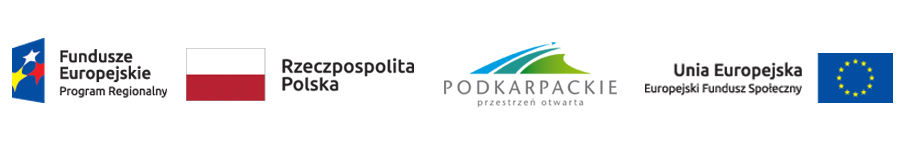 Nr sprawy 10/2019/LO                                                                                                                                                                                          Załącznik nr 4 do ogłoszeniaWYKAZ  OSÓB, skierowanych przez wykonawcę do realizacji zamówienia w szczególności odpowiedzialnych za świadczenie usług, wraz z informacjami na temat ich doświadczenia i wykształcenia niezbędnych do wykonania zamówienia, a także informację o podstawie do dysponowania tymi osobami.ZADANIE Nr 2 „Zakup Interaktywnego systemu testowania na piloty (oprogramowanie + piloty) wraz z przeprowadzeniem szkolenia „Interaktywna tablica w pracy nauczyciela z wykorzystaniem systemu testowania na piloty”........................ dnia .........................                            		     ...................................................................................													podpis  osób  uprawnionych do  reprezentowania  WykonawcyLp.Nazwisko i ImięDoświadczenieWykształcenieInformacja o podstawie do dysponowania tymi osobami